Herr/Frau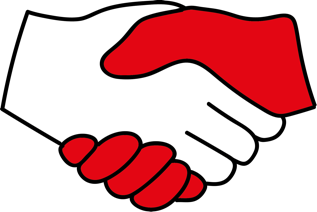 Vorname NachnameStraße HausnummerPLZ Ort		Ort, Tag Monat JahrSie haben einen neuen persönlichen Betreuer/eine neue persönliche Betreuerin!Sehr geehrter Herr Nachname, sehr geehrte Frau Nachname,gute Partnerschaften brauchen Vertrauen. Wir informieren Sie hiermit über den Wechsel Ihres persönlichen Betreuers/Ihrer persönlichen Betreuerin.Vorname Nachname steht Ihnen ab sofort zur Verfügung. Sie/er meldet sich in den nächsten Tagen bei Ihnen für ein erstes persönliches Gespräch. So können Sie auch weiterhin mit Agenturname echt sicher sein.  Ihr direkter Draht zu Vorname Nachname:TelefonnummerE-Mail-AdresseWebsiteZu unseren Geschäftszeiten (Geschäftszeiten) sind wir für Sie in unserer Agentur (Straße Hausnummer, PLZ Ort) in bewährter Weise da.Herzliche GrüßeUnterschriftSignaturPS: Sie haben Fragen? Bitte kontaktieren Sie Vorname Nachname jederzeit. Mit uns können Sie jederzeit echt sicher sein!